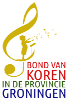 Van de redactie:Alweer bijna een jaar voorbij, waar blijft de tijd.Ook dit jaar is weer  een jaar geworden waarin een koor zijn lidmaatschap aan de bond aan het eind van dit jaar moet beëindigen daar zij in hun leden bestand geen bestuursleden konden vinden. Jammer is het toch dat koorle-den wel willen zingen maar geen bestuurlijke functie willen aangaan betreffende hun eigen koor. Wat is het toch dat niemand in een bestaand koor bij vertrek van een bestuurslid zijn of haar functie wil overnemen. Is het de tijd die zij beschikbaar moeten stellen of is het niet weten wat zo`n functie nou precies inhoud. Verderop  in deze Intermezzo  kunt u lezen wat een functie als secretaris van een koor zoal inhoud. En in de eerst volgende Intermezzo`s in 2020 zullen we ook de functies van voorzitter en penningmeester behande-len. Ik geloof er sterk in dat weten wat een bestuursfunctie inhoud bij veel mensen de schroom zal wegnemen om zich aan te mel-den als bestuurslid bij hun koor. Waarmee het koor zich niet hoeft op te heffen en een ieder toch nog kan genieten van het zingen in een koor.Verder hopen we nog steeds dat de koren zo veel mogelijk hun kopy aan ons toe willen sturen om te plaatsen in de volgende Intermezzo`s. U kunt deze kopy ook per mail aan ons sturen of via onze website: bondvankorengroningen.nl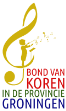 Mededelingen van het bestuur:Gezocht bestuursleden voor de Bond van Koren Groningen:Ook bij onze bond komen er op korte termijn mutaties in het bestuur. In het bijzonder gaat het dit jaar nog om een aspirant penningmeester daar onze hui-dige  penningmeester om gezondheidsre-denen en gezien zijn leeftijd in  april 2020 tijdens de Algemene Leden Vergadering zijn functie zal neerleggen. Wel heeft hij toegezegd in het bestuur te blijven en zijn opvolger graag zal willen inwerken. Ook zoeken we op korte termijn nog een tweetal aspirant bestuursleden. Waarvan er een onze secretaris zou kunnen gaan ondersteunen daar deze  gezien de werk-zaamheden voor het eigen bedrijf bepaal-de periodes geen tijd heeft om het secretariaat van de bond te bemannen. Ook een overname van het secretariaat in de toekomst is een optie maar is afhankelijk van de beschikbare tijd die onze huidige secretaris in de toekomst aan de bond kan besteden. Ook is het mogelijk gezien de leeftijd van enkele bestuurs-leden dat er een mutatie zou kunnen ontstaan vandaar de zoektocht naar minimaal twee aspirant bestuursleden.“In Memoriam”Op 13 oktober van dit jaar kreeg het bestuur van de bond het droeve bericht dat Mevrouw Hilda Mulder- Voogd echt-genote van ons bestuurslid Lucas Mulder was overleden. Twee van onze bestuursle-den zijn twee dagen voor haar overlijden “bij haar thuiskomst uit het ziekenhuis” nog bij haar op bezoek geweest. Dit op  verzoek van haar echtgenoot. Het afscheid van Hilda werd gehouden op vrijdag 8 april in de Bartholomeüskerk te Stedum. De voorganger was ds. G.W. van Wingerden.Het afscheid werd begeleid door het koor Eendracht o.l.v. dhr. E. Mul, het koor waar  Hilda dirigent van was en tevens  door de  Muziekvereniging B&O o.l.v. dhr. L. Tuinstra waar  zij ook als lid van het orkest  haar muzikaliteit in kwijt kon. Beide verenigingen zullen haar erg gaan missen. We wensen Lucas en zijn familie zeer veel sterkte met dit verlies en hopen dat de vele bezoekers bij het afscheid een troost voor Lucas en familie mogen zijn.Alle bestuursleden van de Bond van koren Groningen.Rayonconcert 20 – 10- 2019:Op zondag  20 oktober organiseerde het Dameskoor koor Westerwoldse Wichter een Rayonconcert  in Ter Apel in de mooie Regenboogkerk. De aanvangstijd was wat aan de vroege kant maar daar had geen enkel koor problemen mee. De ontvangst was bijzonder goed geregeld en ook in de pauze kon een ieder op zijn gemak van een kop koffie met koek genieten. Het programma wat de koren ten gehore brachten was zeer gevarieerd en van een hoog niveau. Het bewijst maar weer  dat de koren toch elk jaar goed vooruit gaan want echt het was genieten van alle deelnemers aan dit concert. Ik heb  geen dissonanten  gehoord. De deelnemende koren waren: Algemeen Veendammer Mannenkoor, Blief Fit Zing Mit en de Medeklinker, D.E.S. Veelerveen, Regio-koor Fides Canticum, Jubileumkoor Zuidhorn en het organiserende koor Westerwoldse Wichter.Al met al was ook dit rayonconcert een genot om naar te luisteren en hebben de Westerwoldse Wichter een geweldige prestatie geleverd. We hopen dan ook dat alle deelnemende koren zo hebben genoten dat zij het komende jaar zelf ook een rayonconcert willen organiseren. We houden ons aan bevolen want wat is er nu nog mooier dan met je koor een concert te organiseren waar iedere bezoeker blij van wordt.Jubileum bij Amicitia: 17-09-2019:Dinsdag 17 september 2019 werd voor mevrouw Verweij een feestelijke dag. Tijdens de repetitie van het gemengd koor Amicitia werd ze verrast door een bezoek van haar kinderen en een tweetal afgevaardigden van de bond van koren Groningen. Zoals gebruikelijk repeteerde Amicitia in de recreatieruimte “Ons Klokhuis” in de Appelhof in Harkema. De twee afgevaardigden van de bond van koren mochten haar feliciteren met haar zestig jarig lidmaatschap van diverse koren die alle aangesloten waren c.q. zijn bij de bond van koren. Zestig jaar geleden begon mevrouw  Verweij in een meisjes koor, sindsdien is ze deze hobby altijd blijven uitoefenen. De verraste jubilaris werd eerst door haar eigen echtgenoot, (voorzitter van het koor)  met wie ze samen zingt in het gemengde koor, toegesproken voor dat de bestuursleden van de bond haar mochten onderscheiden met een oorkonde, draagspeld en een mooie bos bloemen. 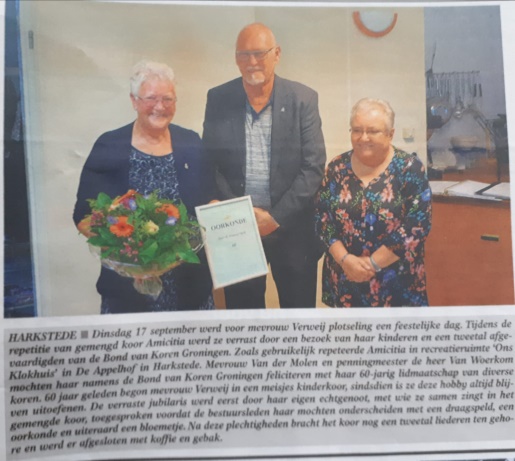 Probleem voor de voorzitter van de bond Mw. Gerda van der Molen was dat zij haar toespraak wel kon vergeten daar de voorzitter al het gras voor haar voeten had weggemaaid. Maar vindingrijk ging Gerda verder met het einde van haar toespraak dat nog wel overeind stond. Na de huldiging heeft het koor nog een tweetal liederen gezongen en toen was het tijd voor koffie en gebak. Al met al weer een zeer geslaagde huldiging.Advent/Kerstconcert 14-12-2019:Op  14 december van dit jaar houd de bond weer haar Advent/Kerstconcert in de Ontmoetingskerk te Sappemeer.Dit concert zal worden opgeluisterd door de sopraan Hermien Cats die enkele liederen solo zal zingen en ook een aantal liederen samen met het koor Syerdeberth uit Siddeburen ten gehore zal brengen.. Het zal dit jaar zeker een concert worden wat we niet gauw zullen vergeten. Alleen al het optreden van Hermien Cats gaat er zeker voor zorgen dat dit concert een hoog niveau van koor en solo zang gaat krijgen, ook al  gezien de koren die zich hebben aangemeld om aan dit concert hun medewerking te verlenen.Wat ook anders is dan normaal, er is dit jaar geen vrije gift maar heeft het bestuur besloten om nu eens  een verloting met mooie prijzen in te lassen. Het concert wordt in twee dagdelen uitgevoerd en wel met een ochtend en een middag concert. Aan het ochtend concert nemen drie koren deel die ieder een dubbel aantal liederen zal zingen. Wat de zangeres Hermien Cats betreft zij zingt alleen in het middag concert. De koren die aan het ochtend concert deelnemen kunnen wel meedoen aan de verloting. Hoe dit preciesIn zijn werk gaat wordt ter plekke bekend gemaakt. Verder zou ik alle deelnemende koren willen verzoeken, maak dit Advent/Kerstconcert zo veel mogelijk bekend bij uw achterban om zo ook nog een behoorlijk aantal niet koorleden als bezoekers te mogen verwelkomen. Hoe meer publiek hoe meer waardering voor de koren en zingt elk koor voor een volle zaal. Graag tot 14 december en hopelijk met zeer veel publieke belangstelling.“Informatief”Wat is een bestuursfunctie:In deze en de volgende Intermezzo`s zal  ik proberen enige uitleg te geven wat het inhoud om aan een functie in een bestuur van een vereniging invulling te geven.Om te beginnen “De Secretaris”De secretaris is er om “het te weten” Alhoewel, niet alles hoeft uit haar/zijn hoofd te komen, zij of hij mag het ook opzoeken. Een rechtspersoon heeft geen geheugen. Als een organisatie toch over allerlei informatie wil kunnen beschikken moet er een geheugen gecreëerd worden. Dat nu is een van de twee belangrijke taken van de secretaris: het verzamelen, ordenen en op toegankelijke wijze opbergen van de informatie. Bijna al die informatie ontstaat door communicatie. En op dat terrein ligt de tweede belang-rijke taak van de secretaris: zij of hij is de spil van, en de organisator van de communicatie, zij of hij is er ook de verslaggever van. Kortom, ze is voor binnen en buiten het contactadres. Een goed functionerende secretaris is voor elke organisatie van levensbelang. Zonder “geheugen’ en zonder goed georganiseerde communicatie en verslag-legging gaat het vroeg of laat mis in elke club. Behalve de voorzitter heeft ook de secretaris duidelijk een leidinggevende functie en macht over een aantal dingen. Om een goede secretaris te kunnen zijn worden daarnaast nog wat andere eigenschappen belangrijk. 1, hoofd en bijzaken kunnen onderscheiden, 2, een bescheiden schrijftalent, 3, ordelijkheid: systematisch kunnen denken en handelen, 4, plezier in papier en 5, discipline. Van de eerste drie eigenschappen zal het belang een ieder duidelijk zijn. Maar dat vierde punt wordt nog al eens onderschat. Als het gaat om communicatie vinden mensen het direct contact met anderen vaak het leukst; de administratie en alles dat daarbij hoort is `vervelende papieren rompslomp`. Een secretaris die er niet bewust voor kiest om heel regelmatig alleen achter haar bureau te zitten en via het papier te communiceren kan zich erg ongelukkig voelen in haar functie.Ook het laatste punt vraagt bijzondere aandacht. Er is een forse discipline voor nodig om steeds opnieuw en op tijd stukken netjes op te bergen, notulen te schrijven, de ledenadministratie op peil te brengen, enzovoorts. Iemand die een dergelijke discipline moeilijk kan op brengen doet er goed aan geen secretaris te worden. Zelfs niet als hij of zij  er verder alle kwaliteiten voor heeft: als het archief niet voldoende bijgewerkt is, als vergaderstukken steeds te laat komen zal de irritatie  niet van de lucht zijn.“TAKEN” Per organisatie zal verschillen wat de secretaris zelf doet. Maar hoeveel er ook gedelegeerd is voor een aantal zaken is en blijft de secretaris als eerste verantwoordelijk. Op de belangrijkste daarvan gaan we nader in. “Het archief opzetten en bijhouden”Dit karwei is uit te splitsen in een aantal stukjes:_ informatie verzamelen en informatie   opschrijven_ dossiers vormen_ dossiers zuiveren_ dossiers bewaren.Informatie verzamelen houdt in dat de secretaris zoveel mogelijk gegevens die van belang kunnen zijn voor de organisatie bij elkaar haalt: verslagen van vergade-ringen,jaarverslagen, beleidsstukken, brie-ven van en aan de organisatie, artikelen over de organisatie of over het terrein waarop de organisatie werkt, verzekeringspolissen, agenda`s, het eigen blad en noem maar op. Een gedeelte van die informatie zal de secretaris zelf schrijven. Bijvoorbeeld de notulen van  bestuurs- en ledenvergaderingen, inhoudelijke jaar verslagen, brieven, agenda`s en dergelijken. Een enthousiaste verzamelaar heeft al gauw  pakken papier vergaard. Daarvan kunnen dossiers gevormd wor-den.In de volgende Intermezzo het hoofdstuk dossiers vormen en zuiveren etc.“Koornieuws”Het Eemsmondkoor gaat onze bond per 1 januari 2020 verlaten in verband met opheffing van het koor. De oorzaak!! Geen bestuursleden.!!Positief nieuws!!  het koor  “Aig`n Wies” heeft zich per augustus 2019 aangesloten bij onze bond en we heten dit koor dan ook van harte welkom. We hopen dat dit koor lang van onze diensten gebruik  zal mogen maken. Namens het hele bestuur van de bond, nogmaals van harte welkom.“Feest bij Blief Fit Zing Mit”40 jarig Jubileum Gerda van der Molen, Het is zondag 22 september en we hebben ons ( Blief fit zing Mit ) allemaal verzameld bij van der Valk in Zuidbroek om 11.30 uur. Het wachten was op Gerda en Kinie, ze  arriveerden om 12.00 uur. We zitten allemaal al in de zaal, en als Gerda binnenkomt zegt ze: Had al zoiets verwacht!! HaHa, er ontgaat haar ook niks. Na wat gespeecht te hebben en haar een fraai bloemstukje en een leuke mok aangeboden te hebben, konden we gaan smikkelen en smullen, smaakt prima. Het was heel gezellig, Cees en Sonja hebben nog een dansje gemaakt, evenals Grietje en Hennie en we hebben ook nog gezongen en Gerda stond voor ons te dirigeren. Al met al , het was een geslaagd feestje, en om 15.30 uur gingen we weer huiswaarts.Verslag van Joke Keizer,Informatie Ledenlijsten:Het is jammer, maar nogmaals aan alle koren, de peildatum voor het inleveren van uw ledenlijsten is maximaal 15 januari van het nieuwe jaar. Dit i.v.m. de peildatum van de Buma. En nogmaals, bij te late inlevering wordt het ledenaantal van het vorige jaar  gehanteerd. Hier is geen discussie meer over mogelijk. Koornetwerk Nederland staat er op dat alle aangesloten korenbonden “dus ook wij” hun lijsten op de door hun aangegeven peildatum in hun bezit hebben en zij op hun beurt weer op tijd de Buma afdracht zonder boete clausules kunnen afdragen. Dus koren, wij rekenen op uw medewerking en vast bij voorbaat onze hartelijke dank hiervoor.Het bestuur.Muziek Ruilbeurs:Het stelt ons goed te leur dat de koren zo weinig gebruik maken van de nieuwe muziek bibliotheek van onze bond. U kunt hier muziek lenen, alsook muziek ter beschikking stellen aan andere koren. Voor meer informatie kunt u contact opnemen met j.piersma4@telfort.nlAlgemene Ledenvergadering:De Algemene Ledenvergadering wordt in 2020 gehouden op 4 april van dat jaar. En zoals gewoonlijk is er ook nu weer na afloop snert en bruine-bonensoep met daarbij het onontbeerlijke sneetje rogge-brood met spek. Dus tot ziens op zaterdag 4 april 2020 en wel in het ontmoetingscen-trum “Brandpunt” te Sappemeer. Direct naast de Ontmoetingskerk. Adres: Noorderstraat 27, 9611 AA Sappemeer.Ten slotte nogmaals:Bestuur (secretaris) geef of stuur deze Intermezzo ook a.u.b. door aan uw koorleden. Dat kan prima via de e-mail maar u kunt ook aantal van deze Intermezzo`s  zelf kopiëren en tijdens de repetities aan uw koorleden uitdelen. Deze Intermezzo is eerdaags ook op onze website te lezen en te downloden.Verder wensen wij u vast hele prettige feestdagen en een  gezond en muzikaal nieuwjaar namens het hele bestuur van de bond van koren Groningen.De redactie.